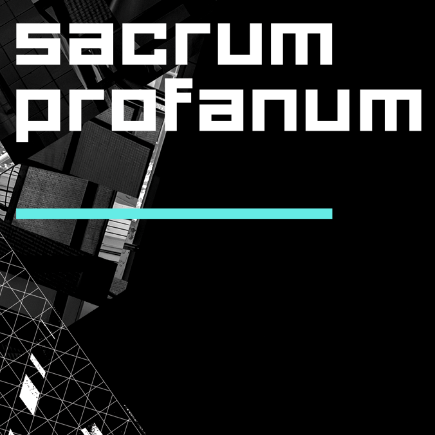 Regulamin przyznawania akredytacji Festiwal Sacrum Profanum 2017 (26.09-01.10.2017 r.)Niniejszy Regulamin dotyczy ustalenia zasad przyznawania akredytacji prasowych (zwanych dalej „akredytacjami”), uprawniających do wzięcia udziału, w zakresie i na zasadach określonych poniżej, w Festiwalu Sacrum Profanum, organizowanym przez Krakowskie Biuro Festiwalowe (zwane dalej „Organizatorem”) w dniach 26.09-01.10.2017 roku.Złożenie wniosku o akredytację jest równoznaczne z akceptacją zasad określonych niniejszym regulaminem.Akredytacje dziennikarskie na Festiwal Sacrum Profanum mogą zostać udzielone wyłącznie aktywnym zawodowo przedstawicielom mediów. Wyróżnia się trzy rodzaje akredytacji: MEDIA, FOTO oraz TVOstateczną decyzję o przyznaniu akredytacji podejmuje Organizator - Krakowskie Biuro Festiwalowe.
§1W RAMACH AKREDYTACJI DZIENNIKARZE OTRZYMUJĄ:1. Identyfikator: MEDIA, FOTO lub TV (w zależności od rodzaju złożonego wniosku o akredytację).2. Materiały prasowe§ 2AKREDYTACJE DZIENNIKARSKIE UPOWAŻNIAJĄ DO:1. Wstępu na koncerty odbywające się w ramach Sacrum Profanum. 2. Wstępu na wydarzenia towarzyszące, organizowane w ramach Sacrum Profanum§ 3ZASADY PRZYZNAWANIA AKREDYTACJI:1. Warunkiem przyznania akredytacji jest wypełnienie wniosku o przyznanie akredytacji dziennikarskiej i przesłanie go na adres mailowy wkwiatkowski@biurofestiwalowe.pl w terminie do dnia 20.09.2017 r. Wzór wniosku akredytacyjnego dostępny jest w zakładce PRESS ROOM na stronie internetowej www.sacrumprofanum.com2. Akredytacje dziennikarskie mogą być udzielone wyłącznie aktywnym zawodowo przedstawicielom mediów, posiadającym ważną legitymację prasową.3. Decyzja o przyznaniu akredytacji lub o odmowie przyznania akredytacji zostanie przesłana drogą elektroniczną na adres wskazany we wniosku akredytacyjnym, w terminie do dnia 20.09.2017 r.4. Biuro Prasowe Festiwalu Sacrum Profanum zastrzega sobie prawo do odmowy przyznania akredytacji bez podania przyczyny. Decyzja w tej sprawie jest ostateczna.5. Liczba akredytacji dziennikarskich jest ograniczona.§ 4MATERIAŁY Z FESTIWALU1. Organizator festiwalu - Krakowskie Biuro Festiwalowe informuje, że dziennikarze, którzy uzyskali akredytację zobowiązani są do przestrzegania zasad dotyczących dokumentowania koncertów i wykorzystywania wykonanych przez nich podczas pobytu na terenie Sacrum Profanum materiałów wizualnych lub audiowizualnych (zwanych dalej „Materiałami”).2. Zarówno podczas koncertów, jak i podczas prób zabronione jest fotografowanie z użyciem fleszy. Dozwolone jest dokumentowanie Sacrum Profanum jedynie w sposób, który nie będzie zakłócał pracy artystów i odbioru muzyki przez publiczność.3. Szczegółowe zasady dokumentowania festiwalowych koncertów za pomocą narzędzi fotograficznych oraz audiowizualnych zostaną przekazane akredytowanym przedstawicielom mediów najpóźniej w dniu danego koncertu.4. Podczas koncertów w ramach Sacrum Profanum wymagany jest strój w stonowanych kolorach i stosowny do wydarzenia.5. Niestosowanie się do powyższych wymogów może skutkować koniecznością opuszczenia miejsca koncertu.6. Korzystanie z Materiałów nie może naruszać przepisów powszechnie obowiązującego prawa ani praw osób trzecich. W szczególności Organizator zwraca uwagę, że korzystanie z Materiałów nie może naruszać prawa do wizerunku osób trzecich, innych dóbr osobistych a także prawa ochronnego do znaków towarowych.§ 5COFNIĘCIE AKREDYTACJIJakiekolwiek naruszenie zasad określonych niniejszym regulaminem, w tym także zasad dokumentowania koncertów, o których mowa w § 4 ust. 3, jak też próba odstąpienia przyznanej akredytacji osobom postronnym spowodują natychmiastowe cofnięcie akredytacji, bez możliwości uzyskania akredytacji na kolejne wydarzenia organizowane przez Krakowskie Biuro Festiwalowe.